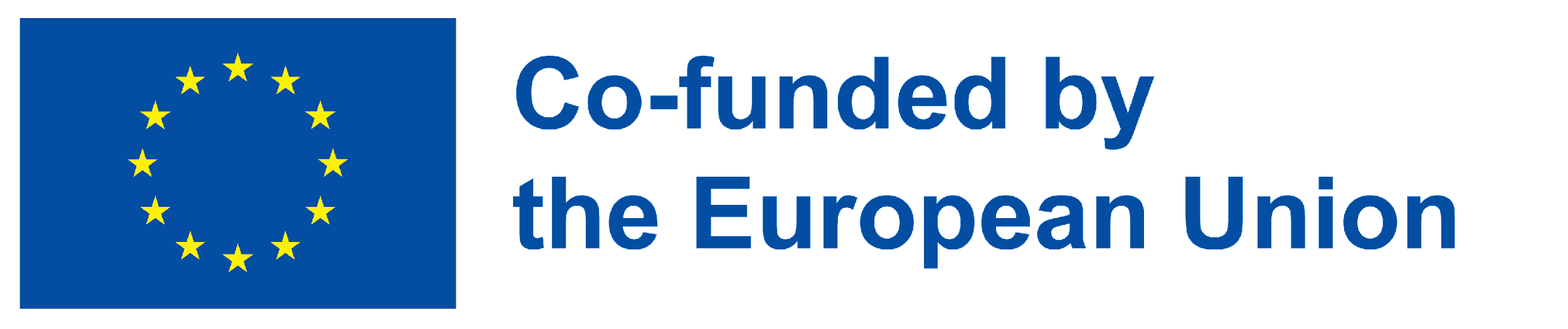 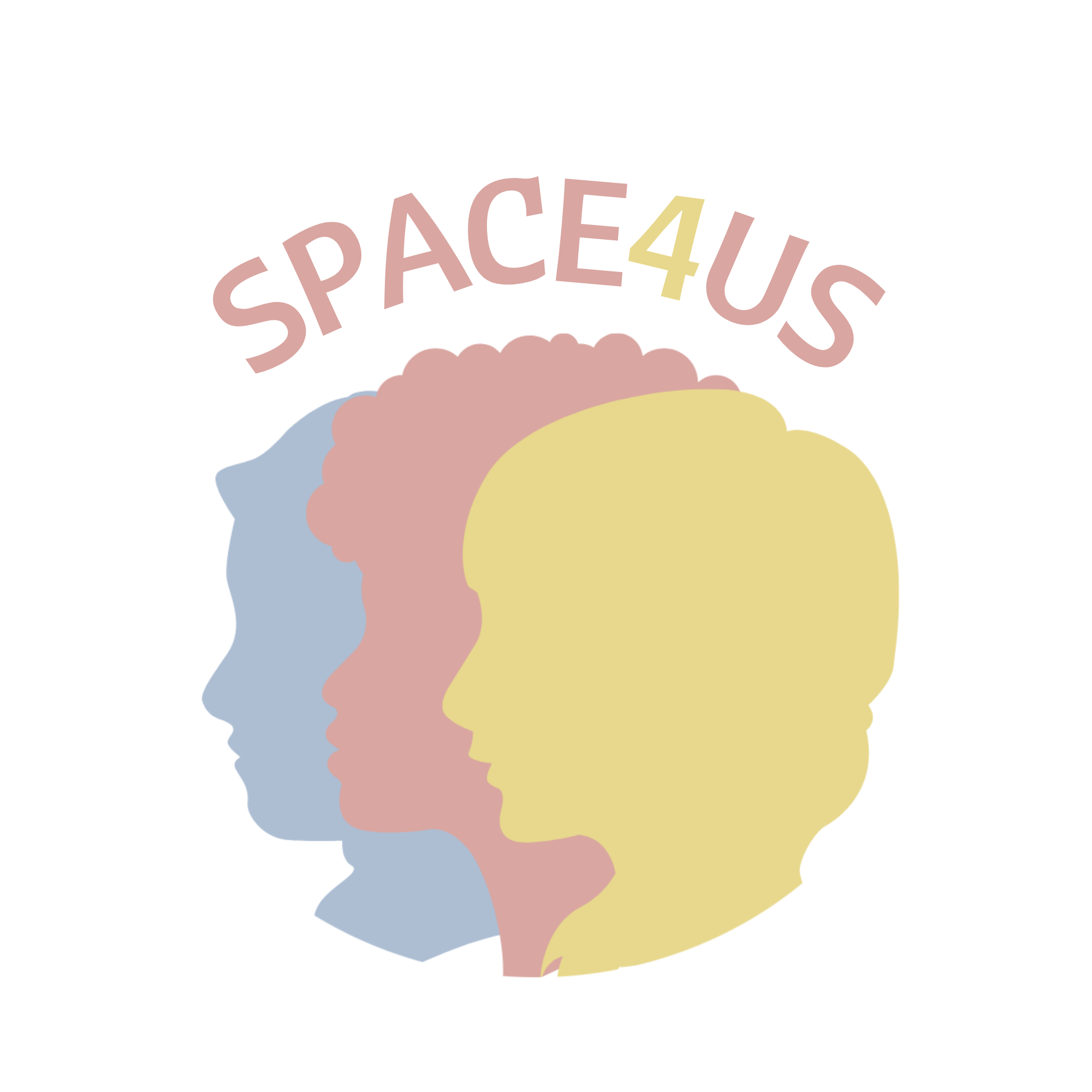 Numer projektu: 2021-1-IT03-KA220-YOU-000028810Źródła:
https://www.sessionlab.com/blog/icebreaker-games/ http://www.eycb.coe.int/compasito/chapter_4/pdf/4_21.pdf TYTUŁ CIAŁO_LUDZKIE ZDJĘCIA - DROGI WYJŚCIA Z PRZEMOCYCIAŁO_LUDZKIE ZDJĘCIA - DROGI WYJŚCIA Z PRZEMOCYCIAŁO_LUDZKIE ZDJĘCIA - DROGI WYJŚCIA Z PRZEMOCYDATA I MIEJSCECZAS TRWANIA90 minutOSOBA PROWADZĄCAWIEK I LICZBA UCZESTNIKÓWoptymalna liczba uczestników - 10 osóbwiek - 15-21 latoptymalna liczba uczestników - 10 osóbwiek - 15-21 latoptymalna liczba uczestników - 10 osóbwiek - 15-21 latTEMATPrzemocPrzemocPrzemocCELEZwiększenie świadomości na temat kluczy do przemocyRozwijanie sposobów rozwiązywania konfliktów bez użycia przemocy Rozpoczęcie dyskusji na temat przyczyn i skutków przemocy Zwiększenie świadomości na temat kluczy do przemocyRozwijanie sposobów rozwiązywania konfliktów bez użycia przemocy Rozpoczęcie dyskusji na temat przyczyn i skutków przemocy Zwiększenie świadomości na temat kluczy do przemocyRozwijanie sposobów rozwiązywania konfliktów bez użycia przemocy Rozpoczęcie dyskusji na temat przyczyn i skutków przemocy EFEKTY UCZENIA SIĘZrozumienie, że przemoc występuje w wielu różnych formachZrozumienie i przyswojenie sposobów zapobiegania przemocy i przeciwdziałania agresjiZrozumienie, że przemoc w każdej formie narusza prawa człowiekaZrozumienie, że przemoc występuje w wielu różnych formachZrozumienie i przyswojenie sposobów zapobiegania przemocy i przeciwdziałania agresjiZrozumienie, że przemoc w każdej formie narusza prawa człowiekaZrozumienie, że przemoc występuje w wielu różnych formachZrozumienie i przyswojenie sposobów zapobiegania przemocy i przeciwdziałania agresjiZrozumienie, że przemoc w każdej formie narusza prawa człowiekaMATERIAŁY, NARZĘDZIA I ZASOBY:BrakMETODY: 
Tworzenie zdjęć ludzi, dyskusja OPIS DZIAŁAŃ OPIS DZIAŁAŃ WPROWADZENIE(czas trwania - 10 minut)Powitaj dziewczyny na warsztatach.Zacznij od ćwiczenia przełamującego lody, które skłoni dziewczyny do aktywności, śmiechu i pomoże im lepiej się poczuć z innymi dziewczynami w pokoju, takie jak: Jabłko, Pomarańcza, Banan!
Zacznij od poproszenia uczestników grupy, aby utworzyli koło, stanęli bokiem i połyżyli ręce na ramionach osoby stojącej przed nimi. Wyjaśnij, że kiedy krzykniesz jabłko, pomarańcza lub banan, muszą wykonać związaną z tym czynność: poruszać się do przodu, do tyłu lub obracać się wokół własnej osi. Kiedy grupa poczuje się komfortowo, wymieńcie dwa lub nawet trzy słowa po kolei!DZIAŁANIE GŁÓWNE (czas trwania - 65 minut)Przedyskutujcie z grupą temat "przemocy". Co to jest? Jakie formy przemocy mogą sobie wyobrazić? Zachęć dziewczęta do rozszerzenia ich rozumienia przemocy poza fizyczną, aby uwzględnić przemoc słowną i psychiczną oraz groźby jej użycia.Podziel dziewczęta na grupy 3-5 osobowe. Wyjaśnij, że każda grupa powinna poświęcić piętnaście minut na omówienie sytuacji przemocy, które zaobserwowała lub których doświadczyła (np. w szkole, w rodzinie, z przyjaciółmi). Grupa powinna wybrać jedną z omawianych sytuacji przemocy, a następnie stworzyć "ludzkie zdjęcie", aby pokazać tę sytuację innym. Na "ludzkim zdjęciu" powinny znaleźć się wszystkie osoby z grupy i powinno ono być "nieruchome", bez żadnych dźwięków i ruchów. Ich postawa i wyraz twarzy powinny wyrażać ich rolę na zdjęciu (np. ofiara, sprawca lub świadek). Poproś każdą grupę o zaprezentowanie swojego "ludzkiego zdjęcia". Reszta grupy powinna skomentować, co ich zdaniem dzieje się na zdjęciu. Grupa prezentująca nie powinna jednak komentować. Po tym, jak wszystkie grupy zaprezentowały swoje "zdjęcie", wyjaśnij, że teraz powinny wrócić do swoich małych grup i przedyskutować, w jaki sposób sytuacja lub konflikt z ich prezentacji mógłby zostać rozwiązany bez użycia przemocy. Następnie powinni stworzyć kolejne zdjęcie człowieka, aby pokazać, jak sytuacja została rozwiązana. Poproś każdą grupę o zaprezentowanie reszcie grupy swojego "zdjęcia z rozwiązywania konfliktów". Tym razem po każdej prezentacji powinna odbyć się krótka dyskusja, podczas której reszta grupy może najpierw skomentować to, co zobaczyła, a następnie prezentująca grupa może wyjaśnić, na czym polegała sytuacja i jak została rozwiązana. Poproś o sugestie dotyczące innych możliwych rozwiązań. Poproś dziewczęta o ocenę tych rozwiązań w kontekście ich rzeczywistych doświadczeń, podkreślając, że zazwyczaj istnieje więcej niż jeden sposób rozwiązania problemu przemocy.ZAKOŃCZENIE + OCENA(czas trwania - 25 minut)Podsumuj ćwiczenie, zadając pytania, takie jak te:Czy mógłbyś się zidentyfikować z "ludzkimi zdjęciami" przemocy? Czy kiedykolwiek byłeś w sytuacjach związanych z przemocą?Czy trudno było znaleźć rozwiązanie sytuacji/konfliktu bez użycia przemocy? Dlaczego?Jak znalazłeś rozwiązanie?Jakie to było uczucie być częścią ludzkiego zdjęcia?Czy czułeś się lepiej, prezentując zdjęcie z rozwiązaną sytuacją? Dlaczego lub dlaczego nie?Jakie mogą być powody, dla których sytuacje lub ludzie stają się agresywni?Jakie są niektóre ze sposobów, dzięki którym można ograniczyć lub uniknąć przemocy w trudnych sytuacjach?Jakie są wskaźniki zachowań agresywnych, kiedy zachowanie staje się agresywne?Odnieś aktywność do praw człowieka, zadając pytania, np:Czy istnieje prawo człowieka do niestosowania przemocy? Jakie prawa człowieka są związane z niestosowaniem przemocy?Dlaczego prawa człowieka związane z niestosowaniem przemocy są tak ważne?Jak można chronić te prawa człowieka?Wskazówki dla prowadzących: Bądź bardzo wrażliwa/y wobec dziewcząt, które już doświadczyły przemocy.Dziewczyny mogą też wybrać "typową" sytuację; nie muszą mówić o sobie, jeśli nie chcą.Podczas wprowadzania ćwiczenia możesz zademonstrować "ludzkie zdjęcie".Dziewczynki mogą mieć trudności z wypracowaniem realistycznych rozwiązań w sytuacjach przemocy, zwłaszcza tych z udziałem dorosłych. Bądź przygotowany na zaoferowanie sugestii dotyczących źródeł wsparcia i ochrony, w tym lokalnych instytucji ochrony dzieci.